KАРАР                                              	                                                 РЕШЕНИЕ30 май 2023й.                                   №320/50                                      30 мая 2023г.О внесении изменений в решение Совета сельского поселения Ижболдинский сельсовет муниципального района Янаульский район Республики Башкортостан от 22 декабря 2022 года № 281/44  «О бюджете сельского поселения Ижболдинский сельсовет  муниципального района Янаульский район Республики Башкортостан на 2023 год и на плановый период 2024 и 2025 годов»             В соответствии с Положение о бюджетном процессе в сельском поселении Ижболдинский сельсовет муниципального района Янаульский район Республики Башкортостан, утвержденным решением Совета сельского поселения Ижболдинский сельсовет муниципального района Янаульский район Республики Башкортостан от 21 июля 2021 года №165/25 Совет сельского поселения Ижболдинский сельсовет муниципального района Янаульский район Республики Башкортостан  РЕШИЛ:           1. Решение Совета сельского поселения Ижболдинский сельсовет муниципального района Янаульский район Республики Башкортостан от 22 декабря 2022 года № 281/44 «О бюджете сельского поселения Ижболдинский сельсовет  муниципального района Янаульский район Республики Башкортостан на 2023 год и на плановый период 2024 и 2025 годов» изложить в следующей редакции:          « 1.Утвердить основные характеристики бюджета сельского поселения Ижболдинский сельсовет муниципального района Янаульский район Республики Башкортостан (далее сельского поселения) на 2023 год:прогнозируемый общий объем доходов бюджета  сельского поселения в сумме             4 807 676,64 рублей;общий объем расходов бюджета сельского поселения Ижболдинский сельсовет муниципального района в сумме 4 902 013,49 рублей. дефицит бюджета сельского поселения Ижболдинский сельсовет муниципального района Янаульский район Республики Башкортостан в сумме 94 336,85 рублей.       2.Внести изменения в приложения № 2,3,4 к Решению Совета и изложить в новой редакции (приложение № 2,3,4).        2.1.Дополнить Решение Совета приложением №5 «Источники финансирования дефицита бюджета сельского поселения Ижболдинский сельсовет муниципального района Янаульский район Республики Башкортостан на 2023 год»       3. Настоящее решение обнародовать в здании администрации сельского поселения Ижболдинский сельсовет муниципального района Янаульский район Республики Башкортостан по адресу :с.Ижболдино,ул.Школьная,32.         4. Контроль исполнения настоящего решения возложить на постоянную комиссию Совета сельского поселения Ижболдинский сельсовет муниципального района Янаульский район Республики Башкортостан по бюджету и налогам.  Глава сельского поселения  Ижболдинский сельсовет                                                     И.Т.СадритдиноваОбоснование к проекту Решения Совета сельского поселения Ижболдинский сельсовет муниципального района Янаульский район Республики Башкортостан « О внесении изменений в решение совета от 22.12. 2022 года №281/44  «О бюджете сельского поселения Ижболдинский сельсовет  муниципального района Янаульский район Республики Башкортостан на 2023 год и на плановый период 2024 и 2025 годов»             Предполагаемое решение в соответствии с требованиями Бюджетного кодекса Российской Федерации и со статьей 42 Положения  «О бюджетном процессе в сельском поселении Ижболдинский сельсовет  муниципального района Янаульский район Республики Башкортостан».            В данном решении предусмотрены следующие изменения:             Показатели доходной части бюджета сельского поселения Ижболдинский сельсовет муниципального района Янаульский район Республики Башкортостан на 2023 год увеличены, за счет увеличения:-по межбюджетным трансфертам  на 590 276,64 рублей и составили 4 807 676,64 рублей.           Плановые показатели расходной части бюджета сельского поселения Ижболдинский сельсовет муниципального района Янаульский район Республики Башкортостан на 2023 год увеличены на 684 613,49 рублей и составил 4 902 013,49 рублей. Из них увеличение на 94 336,85 рублей составляет за счет остатка денежных средств на начало года.  По решению Совета сельского поселения о внесении изменений в Решение «О бюджете сельского поселения Ижболдинский сельсовет  муниципального района Янаульский район Республики Башкортостан на 2023 год и на плановый период 2024 и 2025 годов» уточнить расходы на :        -  на коммунальные услуги (эл. энергия) в сумме 94 336,85 рублей.       -  на содержание дорожной деятельности в сумме 590 276,64 рублей. Глава сельского поселения Ижболдинский сельсовет                                                     И.Т.СадритдиноваБашkортостан РеспубликаһыЯңayыл районы муниципальрайонының Ишбулдыауыл советыауыл биләмәһе советЫ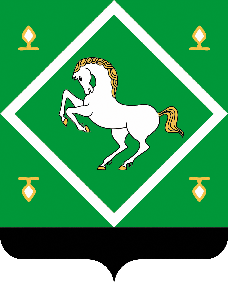 Совет сельского поселенияИжболдинский сельсоветмуниципального районаЯнаульский районРеспубликИ  БАшкортостан